Приложение                                                                                                 к постановлению администрацииНаходкинского городского округаСХЕМА № 143размещения нестационарного торгового объекта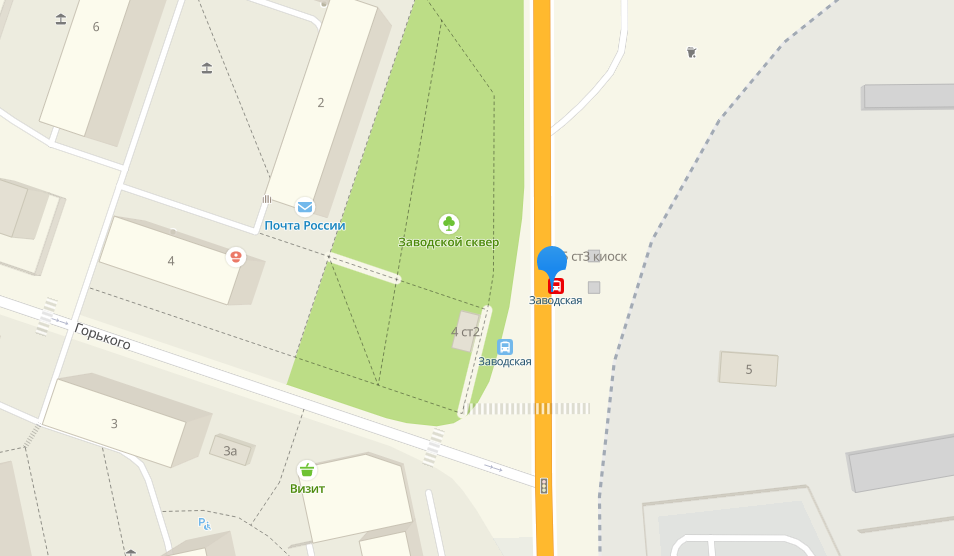 Вид нестационарного торгового объектаСпециализацияМестоположение объектаПлощадь объекта/площадь земельного участка, кв.мКоординаты земельного участка, МСККиоск (в остановочном комплексе)Продовольственные товарыМестоположение: Остановка «Заводская» Находкинский проспект нечетная7.0X1 324576.05	Y1 2231035.42X2 324576.08	Y2 2231036.97X3 324572.51	Y3 2231037.04X4 324572.48	Y4 2231035.49X5 324573.01	Y5 2231034.97X6 324575.50	Y6 2231034.92X7 324576.05	Y7 2231035.42